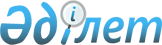 "Астана қаласында әлеуметтік көмек көрсету, оның мөлшерлерін белгілеу және мұқтаж азаматтардың жекелеген санаттарының тізбесін айқындау қағидасы туралы" Астана қаласы мәслихатының 2014 жылғы 27 маусымдағы № 250/36-V шешіміне өзгерістер мен толықтырулар енгізу туралы
					
			Күшін жойған
			
			
		
					Астана қаласы мәслихатының 2014 жылғы 29 қыркүйектегі № 290/41-V шешімі. Астана қаласының Әділет департаментінде 2014 жылғы 22 қазанда № 845 болып тіркелді. Күші жойылды - Астана қаласы мәслихатының 2017 жылғы 12 желтоқсандағы № 221/25-VI шешімімен
      Ескерту. Күші жойылды - Астана қаласы мәслихатының 12.12.2017 № 221/25-VI шешімімен (алғашқы ресми жарияланған күнінен кейін күнтізбелік он күн өткен соң қолданысқа енгізіледі).
      "Қазақстан Республикасындағы жергілікті мемлекеттік басқару және өзін-өзі басқару туралы" Қазақстан Республикасының 2001 жылғы 23 қаңтардағы Заңының 2-3-тармағына, "Қазақстан Республикасы астанасының мәртебесі туралы" Қазақстан Республикасының 2007 жылғы 21 шілдедегі Заңы 8-бабының 3) тармақшасына сәйкес Астана қаласының мәслихаты ШЕШТІ:
      1. "Астана қаласында әлеуметтік көмек көрсету, оның мөлшерлерін белгілеу және мұқтаж азаматтардың жекелеген санаттарының тізбесін айқындау қағидасы туралы" Астана қаласы мәслихатының 2014 жылғы 27 маусымдағы № 250/36-V шешіміне (Нормативтік құқықтық актілерді мемлекеттік тіркеу тізілімінде 2014 жылғы 23 шілдеде № 822 болып тіркелген, 2014 жылғы 31 шілдеде № 84 "Астана ақшамы" және № 83 "Вечерняя Астана" газеттерінде жарияланған) мынадай өзгерістер мен толықтыру енгізілсін:
      көрсетілген шешіммен бекітілген Астана қаласында мұқтаж азаматтардың жекелеген санаттарына әлеуметтік көмек көрсету қағидасында:
      5-тараудың 51, 52-тармақтары мынадай редакцияда жазылсын:
      "51. Әлеуметтік көмек Ұлы Отан соғысының қатысушыларына, мүгедектеріне кірісті есепке алусыз мынадай түрде ұсынылады:
      1) тісті протездеу;
      2) санаторлық-шипажайлық ем алу;
      3) дәрілік құралдармен қамтамасыз ету;
      4) коммуналдық қызметтерге, тұрғын үйді күтіп ұстауға, телефон үшін абоненттік төлемді төлеуге ақшалай төлем жасау;
      5) Астана қаласының ресми мерзімдік баспа шығармаларына жазылуға арналған ақшалай төлем;
      6) моншаға, шаштаразға, мәдени-көпшілік, спорт іс-шараларына баруға, ақшалай төлем.";
      "52. Жасы бойынша зейнеткерлерге және мүгедектерге кірісін есепке алусыз тісті протездеу түріндегі әлеуметтік көмек көрсетіледі.";
      5-тараудың 53-тармағындағы 4) тармақша алынып тасталсын.
      5-тарау мынадай мазмұндағы 51-1-тармағымен толықтырылсын:
      "51-1. Жеңілдіктер мен кепілдіктер бойынша Ұлы Отан соғысына қатысушылар мен мүгедектеріне теңестірілген тұлғаларға кірісін есепке алусыз әлеуметтік көмек мынадай түрде көрсетіледі:
      1) тісті протездеу;
      2) санаторлық-шипажайлық ем алу;
      3) дәрілік құралдармен қамтамасыз ету;
      4) коммуналдық қызметтерге, тұрғын үйді күтіп ұстауға, телефон үшін абоненттік төлемді төлеуге ақшалай төлем жасау.".
      2. Осы шешім алғашқы ресми жариялану күнінен кейін он күнтізбелік күн өткен соң қолданысқа енгізіледі.
					© 2012. Қазақстан Республикасы Әділет министрлігінің «Қазақстан Республикасының Заңнама және құқықтық ақпарат институты» ШЖҚ РМК
				
Астана қаласы мәслихаты
сессиясының төрағасы
З. Шибкенов
Астана қаласы
мәслихатының хатшысы
С. Есілов